ДЕРЖАВНИЙ НАВЧАЛЬНИЙ ЗАКЛАД «ПРОФЕСІЙНО-ТЕХНІЧНЕ УЧИЛИЩЕ №40 М.НОВОУКРАЇНКА»(ДНЗ «ПТУ №40 М.НОВОУКРАЇНКА»)Н А К А ЗПро затвердженняплану - контролю забезпечення якості освітнього процесу на березень місяць  	На підставі плану роботи навчального закладу на 2023 – 2024 навчальний рік, з метою ефективного управління освітньою діяльністю училища,       Н А К АЗ У Ю:Затвердити план заходів контролю забезпечення якості освітнього процесу в  закладі.План заходів довести до відома відповідальних посадових осіб на нараді при директорові.План заходів довести до відома педагогічних працівників на ІМН та розмістити в кабінетах директора та відповідальних осіб.Контроль за виконанням наказу залишаю за собою. Голова комісії з припинення юридичної особи Державного навчального закладу «Професійно--технічне училище №40 м.Новоукраїнка»шляхом перетворення у комунальний заклад «Новоукраїнський професійний ліцей Кіровоградської обласної ради»		         Лариса МИРОНЕСКУЛЗ А Т В Е Р Д Ж Е Н О:Наказ № 25   від 29.02.2024 рокуПлан контролю забезпечення якості  освітнього процесу на березень 2024 рокуКонтроль уроків загальноосвітньої та професійно – теоретичноїпідготовкиКонтроль уроків професійно – практичної підготовки29 лютого  2024 рокум. Новоукраїнка№ 25№ з/пЗміст роботиФорми узагальненняВідповідальні посадові особи1Виконання вимог  організації роботи закладу в умовах воєнного стану та забезпечення безпечного освітнього середовищаНарада при в.о. директора Посадові особи відповідно до наказу2Аналіз вивчення системи роботи педагогічних працівників дотримання  єдиних вимог до учнів, норм педагогічної етики та принципів особистісно- зорієнтованої освіти , впровадження інноваційних педагогічних та виробничих технологій в освітньому процесі , забезпечення академічної доброчесності.Засідання педагогічної радинаказЗаступники директораМетодистГолови МК3Відвідування учнями навчальних занять з дотримуванням заходів безпеки .ІМН, наказЗаступник директора з НВхР4Аналіз результативності індивідуально-виховної роботи з учнями «Групи ризику»Засідання педагогічної радинаказЗаступник директора з НВхР, практичний психолог5Результати державної атестації з професій обліковець з реєстрації бухгалтерських даних; кухар, кондитер.Засідання педагогічної ради,наказЗаступники директораСт.. майстерМетодистГолови МК6Організація позаурочної роботи учнів , що проживають в гуртожитку.ІМНСоціальний педагог,практичний психологкерівник фізвиховання7 Впровадження операційного плану заходів з реалізації у 2023-2024 роках Стратегії реформування системи шкільного харчування на період до2027 рокуНарада при в.о. директораПосадові особи відповідно до наказу8Творчий портрет педагога (за підсумками вивчення системи роботи педагогічних  працівників,що атестуються).Засідання педагогічної ради,наказЗаступники директора методист, ст..майстер9Закупівлі за державні кошти в системі ProZZoroЗасідання тендерного комітетуПосадові особи тендерного комітету10Виконання Закону України «Про відкритість використання публічних коштів» та Закону України «Про освіту» ст. 30.Нарада при в.о. директораГоловний бухгалтер, інженер електронік№ з/пПрофесія, предметВикладачФорма узагальненняВідповідальні1.Предмети професійно-теоретичної підготовки з професії  “Слюсар з ремонту с/г машин та устаткування; тракторист-машиніст с/г виробництва”Іщенко О.М.Засідання педрадинаказАдміністрація, методист2.ФізикаГалушка К.В.Засідання педрадинаказАдміністрація, методист3.Іноземна моваПетля А.А.Засідання педрадинаказАдміністрація, методист№ з/пПрофесія, предметМайстер в/нФорма узагальненняВідповідальні1.Оператор з обробки інформації та програмного забезпечення; Обліковець з реєстрації бухгалтерський даних»Стратонов О.В.Немченко Н.Б.Лебідь А.А.Засідання педрадинаказАдміністрація,методист,ст. майстер2.“Слюсар з ремонту с/г машин та устаткування; тракторист-машиніст с/г виробництва”Бубнов С.Л.Канаховський С.О.Засідання педрадинаказАдміністрація,методист,ст. майстер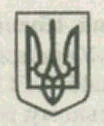 